ΘΕΜΑ : Πρόσκληση εκδήλωσης ενδιαφέροντος για υποβολή οικονομικών προσφορών.Σύμφωνα με την αριθμ. 12928/Γ2/10-11-2011 Υ.Α.του Υ.Παι.Θ  ΦΕΚ 2769/ τ.Β΄/02-12-2011)  προκηρύσσεται διαγωνισμός για τη διοργάνωση εκπαιδευτικής εκδρομής των μαθητών της Γ’ Λυκείου του Σχολείου μας.Στοιχεία εκδρομήςΤΟΠΟΣ:  Πράγα-Βιέννη (4 διανυκτερεύσεις στην Πράγα και 2 διανυκτερεύσεις στη Βιέννη).  Ρώμη-Φλωρεντία (4 διανυκτερεύσεις στην Ρώμη και 2 διανυκτερεύσεις στη Φλωρεντία).ΧΡΟΝΟΣ – ΔΙΑΡΚΕΙΑ: 7-20 Μαρτίου- επτά (7) μέρες.ΣΥΜΜΕΤΕΧΟΝΤΕΣ: 28  μαθητές  και 3 συνοδοί καθηγητές.ΜΕΣΟ ΜΕΤΑΦΟΡΑΣ: Αεροπλάνο –Με Λεωφορείο οι μετακινήσεις μεταξύ Πράγας-Βιέννης ,Ρώμης-Φλωρεντίας και τυχόν άλλους προορισμούς σύμφωνα με το πρόγραμμα.ΚΑΤΗΓΟΡΙΑ ΞΕΝΟΔΟΧΕΙΟΥ: Ξενοδοχείο 4*. Δίκλινα-τρίκλινα για τους μαθητές και μονόκλινα για τους συνοδούς καθηγητές.ΔΙΑΤΡΟΦΗ: Με πρωινό και ημιδιατροφή.Καταληκτική ημερομηνία προσφορών:     22/11/2016 και ώρα 12.μμ.                                                                                                        Απαραίτητοι όροι Ασφάλιση ευθύνης διοργανωτή, σύμφωνα με την κείμενη νομοθεσία, και πρόσθετη ασφάλιση με κάλυψη εξόδων σε περίπτωση ατυχήματος ή ασθένειας.Λεωφορείο σύγχρονο σε άρτια κατάσταση, σύμφωνα με την κείμενη νομοθεσία, διαθέσιμο καθ΄ όλη  τη διάρκεια της εκδρομής..Συνοδός του πρακτορείου σε όλη τη διάρκεια της εκδρομής-ξεναγός. Η κατάθεση της προσφοράς από το ταξιδιωτικό γραφείο θα πρέπει απαραιτήτως να συνοδεύεται και με υπεύθυνη δήλωση ότι διαθέτει το ειδικό σήμα λειτουργίας, το οποίο βρίσκεται σε ισχύ.Παρακαλούμε για τις δικές σας ενέργειες.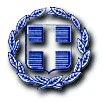 Άδενδρο,  8 Νοεμβρίου 2016Αρ. Πρωτ:  657                                                                                                      Προς :  ΔΔΕ Δυτικής Θεσσαλονίκης        Τμήμα Εκδρομών – ΜετακινήσεωνΓΙΑ ΑΝΑΡΤΗΣΗ ΣΤΗΝ ΙΣΤΟΣΕΛΙΔΑ